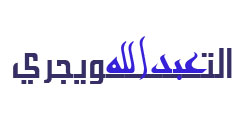 الإجراءات الواجب اتخاذها حيال غياب طلاب المرحلتين المتوسطة والثانويةضرورة الاطلاع على المادة الرابعة ( أحكام عامة في المواظبة ) وتنفيذ ما ورد فيها من أحكام .( عدد أيام الغياب = نسبة الغياب ÷ 100 × الأيام الفعلية للدراسة )الختــــــــــــــــــــماسم الطالبالصفالعام الدراسيعدد أيام الغيابنوع الإجراءالإجراء المتخذاليوم والتاريختوقيع الطالبتوقيع ولي الأمراسم الموظف وتوقيعه3 أيام متصلة أو 5 أيام منفصلة*تحويلنظراً لتكرار غيابك فقد حولت إلى المرشد الطلابي لدراسة حالتك .( نسبة 10 % ) دون عذر مقبول متصلة أو متقطعة خلال العام الدراسي* إنذار* استدعاء ولي الأمرنظراً لتكرار غيابك فإننا ننذرك بعدم تكرار ذلك .تسليم الطالب استدعاء خطي لولي الأمر بالحضور إلى المدرسة وتوضيح الإجراءات المترتبة على الغياب .( نسبة 15 % ) دون عذر مقبول متصلة أو متقطعة خلال العام الدراسي* إنذار* استدعاء ولي الأمر* تعهد خطي * التحويل لوحدة الخدمات الإرشاديةنظراً لتكرار غيابك فإننا ننذرك بعدم تكرار ذلك .تسليم الطالب استدعاء خطي لولي الأمر بالحضور إلى المدرسة وتوضيح الإجراءات المترتبة على الغياب .أخذ تعهد خطي على ولي أمر الطالب بانتظام الطالب بالدراسة.تحويل الطالب إلى وحدة الخدمات الإرشادية لمتابعة حالته . ( نسبة 20 % ) دون عذر مقبول متصلة أو متقطعة خلال العام الدراسي* استدعاء ولي الأمر* التحويل لإدارة التعليم ( إدارة التوجيه والإرشاد )* نقل الطالب إلى مدرسة أخرى* التزام كتابي من ولي الأمر* إنذار ولي الأمرتسليم الطالب استدعاء خطي لولي الأمر بالحضور إلى المدرسة.تحويل الطالب لإدارة التعليم ( إدارة التوجيه والإرشاد ) لدراسة وضع الطالب وظروفه .نقل الطالب إلى مدرسة أخرى بعد الرفع لمدير التعليم .اخذ الالتزام الكتابي من ولي الأمر بانتظام الطالب في الدراسة .توقيع ولي أمر الطالب على إنذار بحرمان الطالب من الانتظام بالدراسة والتحويل لطالب منتسب .( نسبة 25 % ) دون عذر مقبول متصلة أو متقطعة خلال العام الدراسي* الرفع لإدارة التعليم * التحويل لطالب منتسب وفق ضوابط القبول والانتسابالرفع من قبل إدارة المدرسة لإدارة التعليم عن وضع الطالب لتقييم حالته وما قدم له من خدمات إرشادية وتربوية وطلب تحويله إلى طالب منتسب .إصدار قرار من مدير التعليم بحرمان الطالب من الانتظام في الدراسة وتحويله لطالب منتسب وفق ضوابط القبول والانتساب.الرفع من قبل إدارة المدرسة لإدارة التعليم عن وضع الطالب لتقييم حالته وما قدم له من خدمات إرشادية وتربوية وطلب تحويله إلى طالب منتسب .إصدار قرار من مدير التعليم بحرمان الطالب من الانتظام في الدراسة وتحويله لطالب منتسب وفق ضوابط القبول والانتساب.الرفع من قبل إدارة المدرسة لإدارة التعليم عن وضع الطالب لتقييم حالته وما قدم له من خدمات إرشادية وتربوية وطلب تحويله إلى طالب منتسب .إصدار قرار من مدير التعليم بحرمان الطالب من الانتظام في الدراسة وتحويله لطالب منتسب وفق ضوابط القبول والانتساب.الرفع من قبل إدارة المدرسة لإدارة التعليم عن وضع الطالب لتقييم حالته وما قدم له من خدمات إرشادية وتربوية وطلب تحويله إلى طالب منتسب .إصدار قرار من مدير التعليم بحرمان الطالب من الانتظام في الدراسة وتحويله لطالب منتسب وفق ضوابط القبول والانتساب.الرفع من قبل إدارة المدرسة لإدارة التعليم عن وضع الطالب لتقييم حالته وما قدم له من خدمات إرشادية وتربوية وطلب تحويله إلى طالب منتسب .إصدار قرار من مدير التعليم بحرمان الطالب من الانتظام في الدراسة وتحويله لطالب منتسب وفق ضوابط القبول والانتساب.